            Международный Фонд защиты 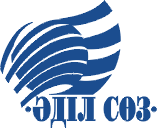 свободы слова «Адил соз» Нарушения свободы слова в Казахстане Август 2020 годаМеждународный фонд защиты свободы слова «Адил соз» провел исследование  ситуации  в Казахстане с правом на свободу выражения, получения и распространения информации в августе 2020 года. Среди сообщений: - Официальный представитель министерства здравоохранения сообщил о начале работы медиацентра министерства. Однако, отмечают журналисты, накапливаются вопросы, которые можно задать не официальному представителю минздрава, а только тем, кто принимает решения. - 14 августа министр информации и общественного развития утвердила Правила деятельности журналиста (представителя средства массовой информации), присутствующего на мирных собраниях, форм отличительных знаков журналиста».- В Казахстане будет создана Национальная панель медиаизмерений, на основе которой должна быть модернизирована система госзаказа в СМИ. Эксперт Шавкат Сабиров считает: государство не должно само измерять медийный рынок.- Информация о зарплате депутатов парламента отнесена к служебной информации ограниченного доступа.- Маслихат Алматы «закрыл» заседание для СМИ. Министерство информации и общественного развития рекомендовало маслихату Алматы не нарушать закон «О доступе к информации» и обеспечить трансляцию заседания для журналистов.- Предприниматель просит привлечь Лукпана Ахмедьярова к уголовной ответственности за то, что в публикации о взятке офицеру полиции он обнародовал имя, фамилию предпринимателя и название его ТОО.В августе 2020 года судами вынесены 8 судебных актов по искам о защите чести, достоинства и деловой репутации к СМИ в связи с осуществлением права на свободу выражения, получения и распространения информации. Из них в пользу ответчиков – 5.В  связи с осуществлением права на свободу выражения в августе 2020 года предъявлены:- 2 обвинения в уголовном порядке (в том числе в судебном – 0). - 3 претензии и иска в гражданском порядке (в том числе о защите чести, достоинства и деловой репутации – 3). - 1 обвинение в административном порядке.С начала года предъявлено обвинений и исков:- 41 – в уголовном порядке (из них в судебном – 12);- 21 – в административном;- 52 –  в гражданском порядке, из них  45 -  претензии и иски о защите чести, достоинства и деловой репутации. Заявленные суммы возмещения морального вреда составили 78 млн. 100 тысяч тенге. Судами взыскано 935 тыс. 993 тенге. ОглавлениеI. ОБЩАЯ СИТУАЦИЯ	2II. ИЗМЕНЕНИЯ В ДЕЙСТВУЮЩЕМ ЗАКОНОДАТЕЛЬСТВЕ	7III. НАРУШЕНИЯ ПРАВ ЖУРНАЛИСТОВ И СМИ	81. Воспрепятствование законной профессиональной деятельности  журналистов и СМИ	82. Нападение за журналистов	9IV. НАРУШЕНИЯ ПРАВА  НА ПОЛУЧЕНИЕ И РАСПРОСТРАНЕНИЕ ИНФОРМАЦИИ	101. Отказы, ограничения и нарушение сроков предоставления информации	102. Цензура	163. Нарушение принципа гласности судебного процесса	164. Сообщение СМИ недостоверной информации	175. Отказ в аккредитации СМИ, журналиста	17V. ОБВИНЕНИЯ СМИ И ГРАЖДАН  В СВЯЗИ С ОСУЩЕСТВЛЕНИЕМ ПРАВА  НА СВОБОДУ ВЫРАЖЕНИЯ	181. Преследования в уголовном порядке	182. Преследования в гражданском порядке	192.1. Судебные иски	192.2. Досудебные претензии	233. Преследования в административном порядке	234. Другое	24I. ОБЩАЯ СИТУАЦИЯАвгуст, 1113 августа государственная комиссия рассмотрела представленный минздравом План поэтапного снятия карантинных мер с учетом складывающейся эпидемиологической ситуации. Утвержден перечень видов деятельности субъектов предпринимательства, которые с 17 августа возобновят работу во всех регионах. Работодателям рекомендуется сохранить дистанционный формат работы для не менее 80% сотрудников.Ослабление карантинных мер касается только будних дней.В числе прочего сохраняется запрет на проведение зрелищных, спортивных, семейных, памятных, торжественных и других массовых мероприятий, в том числе на дому. Август, 14Внесены изменения и дополнения в постановление главного государственного санитарного врача «О дальнейшем усилении мер по предупреждению заболеваний коронавирусной инфекцией среди населения Республики Казахстан» от 26.06.2020 г., сообщает zakon.kz.Среди других изменений и дополнений введен новый пункт, согласно которому РГП «Национальный центр общественного здравоохранения МЗ РК» должен обеспечить  «ежедневно к 8-00 часам предоставление в Министерство здравоохранения и Комитет контроля качества безопасности товаров и услуг статистических данных о количестве зарегистрированных случаев заболевания и смертности от COVID-19 (U07.1 Коронавирусная инфекция CОVID-19 (Вирус идентифицирован), U07.2 Коронавирусная инфекция CОVID-19 (Вирус не идентифицирован) в разрезе регионов за прошедшие сутки и в нарастании».Акимы областей, городов Алматы, Нур-Султан, Шымкент, НПП «Атамекен» (по согласованию), руководители территориальных департаментов Комитета контроля качества и безопасности товаров и услуг должны обеспечить:«3) информирование населения, физических и юридических лиц о работе сайта InfoKazakhstan.kz для ознакомления с санитарно-эпидемиологическими требованиями, предъявляемыми к работе объектов на период введения ограничительных мероприятий, в том числе карантина;4) использование сайта InfoKazakhstan.kz для размещения жалоб и фактов нарушения режима карантина, в целях своевременного принятия мер предпринимателями для устранения нарушений;5) размещение на сайте InfoKazakhstan.kz списка инспекторов, аудиторских организаций, осуществляющих проверку субъектов предпринимательства на соблюдение санитарно-эпидемиологических требований, предъявляемых к работе объектов на период введения ограничительных мероприятий, в том числе карантина;».Кроме того, внесено уточнение, что решения об ужесточении карантинных мер принимают Главные государственные санитарные врачи соответствующей территории, руководители структурных подразделений Министерства обороны Республики Казахстан, органов национальной безопасности и внутренних дел, ведомства Управления Делами Президента Республики Казахстан, осуществляющих деятельность в сфере санитарно-эпидемиологического благополучия населения, в зависимости от складывающейся эпидемиологической ситуации.Август, 1010 августа на брифинге в СЦК официальный представитель министерства здравоохранения РК Багдат Кожахметов сообщил о том, что начал работу медиацентр  министерства.«Главная задача медиацентра наладить коммуникации между обществом, медиа-средой и государственными органами. Мы, конечно же, приложим все усилия для того, чтобы оперативно отвечать на ваши вопросы, замечания и критику. Это касается не только вопросов, которые будут озвучены сегодня на брифинге, те, которые задают журналисты лично мне или в социальных сетях с тегами министра и других руководителей министерства. Наша цель - наладить как внутренние, так и внешние коммуникации. Мы в этом вопросе надеемся на вашу лояльность. Мы также хотели бы на примере минздрава продемонстрировать, как может работать слышащее государство, - заявил на брифинге Багдат Кожахметов.Август, 17Все СМИЖурналист Ирина Севостьянова пишет в Facebook: «…министр (здравоохранения – АС.) тем временем уже две недели как не выходил на брифинги и отметился только «корректировкой» постов в Фейсбуке. По крайней мере, строка «пандемия закончилась» там точно была, и это отлично прослеживается даже по сотням недоуменных комментариев. А вопросы тем временем накапливаются. Задавать их некому. Не официальному представителю - точно, потому что вопросы к тем, кто принимает решения».Август, 17Все СМИTelegram-канал «БЕСсимптомно» сообщает: «Официальный представитель МЗ РК Багдат Коджахметов показывает мастер-класс по работе концепции «Слышащее государство», как и обещал. На многие вопросы журналистов, которые были отправлены за 2 дня до брифинга, он отвечал: «Я не знаю, спрошу у министра».Август, 1213 июля заместитель акима Алматы Сапарбек Туякбаев на пресс-конференции заявил, что люди, рассказывающие в соцсетях об отсутствии лекарств в аптеках, «хайпуют» на теме, в на самом деле в городе достаточно лекарств.После этого активисты прошли по аптекам Алматы, собрали материалы, подтверждающие отсутствие медикаментов. 23 июля председатель общественного объединения «Аксай 1/24» Светлана Дружинина обратилась в полицию с заявлением о привлечении Сапарбека Туякбаева к уголовной ответственности за распространение ложной информации. Заявление  общественницы, которое полиция зарегистрировала спустя 16 дней – 7 августа, было направлено в прокуратуру Алматы, а затем в Антикоррупционную службу. 18 августа руководитель департамента полиции Алматы Канат Таймерденов, отвечая на вопрос журналиста Азаттыка во время прямого эфира, сообщил, что полиция отказалась привлекать замакима к ответственности, приняв решение о безосновательности заявления Светланы Дружининой.Для сведения: 27 августа Специализированный межрайонный следственный суд Алматы, куда С. Дружинина обратилась с заявлением по поводу нарушения сроков принятия жалобы, вынес  частное постановление – обратить внимание начальника Департамента полиции (ДП) г. Алматы на допущенные нарушения процессуального закона со стороны следователя ДП Султановой А.Ш. Частное постановление направлено для принятия мер по недопущению нарушений впредь.Август, 14Американский журнал тропической медицины и гигиены (AJTMH) опубликовал карту распространения ложной информации о COVID-19. Согласно результатам исследования, Казахстан входит в число стран, где население не так активно создает и распространяет фейки о коронавирусе, по сравнению с другими, - сообщает Stopfake.kz.Было проанализировано более 2300 фейковых сообщений, опубликованных в социальных сетях и веб-сайтах с 31.12.2019 года по 5.04.2020 г. в 87 странах на 25 языках.По данным исследования, меньше всего фейков распространялось в Швейцарии, Ботсване, Швеции и Новой Зеландии, больше всего – в США, Индии, Великобритании, Китае, Индонезии и Испании.Что касается Казахстана, по мнению ученых, казахстанцы не так активно принимали участие в создании и распространении дезинформации о коронавирусе, - передает Stopfake.«Мы рекомендуем правительствам и международным организациям здравоохранения продолжать публиковать на своих сайтах достоверную информацию о COVID-19, которая подтверждается научными фактами и исследованиями. Национальные и международные агентства, которые занимаются проверкой фактов, должны не только развенчивать слухи, но и вести активные компании в социальных сетях для распространения достоверной информации», — заключают авторы отчета.Август, 20В начале этого года Фонд Нурсултана Назарбаева совместно с Правительством Казахстана приступил к реализации программы подготовки отраслевых менеджеров. Цель программы - привлечь и отобрать отраслевых экспертов, обучить и сформировать из них команды менеджеров по управлению изменениями, которые будут решать вопросы трансформации ключевых отраслей экономики.Как говорится на сайте фонда Елбасы, до конца 2020 года участники программы должны подготовить решения по 43 отраслевым задачам. Всего в проекте задействовано 11 отраслей: образование, геологоразведка, торговля и логистика, промышленность (в т.ч. новые индустрии), строительство, региональное развитие, здравоохранение, медиа индустрия, сельское хозяйство, туризм и водные ресурсы. 20 августа на заседании участников проекта руководитель группы по медиаотрасли Александр Аксютиц рассказал о создании в Казахстане национальной панели медиаизмерений, сообщает Informburo.kz.«Мы очень много встречались с руководителями медиа, представителями рынка рекламы и PR, с главой правового медиацентра Дианой Окремовой и Михаилом Дорофеевым, который возглавляет Informburo.kz. Выслушивали те боли, которые актуальны по мнению представителей рынка. И в результате целый список проблем, но все они опираются на то, что у нас нет полноценной панели медиаизмерения, которая бы охватывала весь Казахстан, а не только города с количеством жителей более 100 тысяч, и все популярные каналы коммуникаций: и ТВ, и соцсети, и радио, и интернет, чтобы можно было полностью сформулировать картину пользователя. Мы изучали иностранный опыт, такие панели уже есть», – сказал Александр Аксютиц.По мнению А. Аксютица, новая национальная панель медиаизмерений «даст полную картину, можно будет реформировать госинформзаказ и будет видна эффективность. Появится возможность узнать, кто эффективен, кто нет, и на основании этих данных можно будет правильно направлять деньги, отправляя туда, где есть аудитория. Это будет абсолютно прозрачная система для общества, для представителей медиа и рекламного рынка».Премьер-министр Казахстана Аскар Мамин одобрил создание Национальной панели медиаизмерений, на основе которой должна быть модернизирована система госзаказа в СМИ.Государство не должно само измерять медийный рынок, считает президент ОЮЛ «Интернет Ассоциация Казахстана» Шавкат Сабиров.«Национальный» – значит «государственный». Никто не будет доверять государственным измерениям, зная нашу привычку интерпретировать данные так, как удобно прямо сейчас государству, а не отрасли. Ни одно государство в мире само не занимается измерениями. Государство закупает все измерения у сторонних компаний, которые являются независимыми и делают все измерения профессионально. И неважно, чего они касаются – измерение рынка, отрасли, еще чего-то», - цитирует Сабирова МИА «КазТАГ».При этом он отмечает, что подобные измерения требуют специальных знаний, опыта и навыков.По словам Сабирова, точные данные о медиарынке необходимы для понимания того, в каком состоянии находится эта отрасль.По его мнению, когда у государства есть такие инструменты и такие данные, то работать легче. При этом в Казахстане пусть будут две-три системы, которые будут заниматься такими измерениями. Но он уверен, что «национальный» проект медиаизмерений, «как его не называй, под чутким руководством государства не «взлетит»: «Это не дело государства. Государство должно обеспечить правовое поле, стимулы для развития, регуляторику профессиональной отрасли и обеспечить защиту журналистов. Время изменилось и очень сильно. Победителем выходит та страна, где «повар», изготавливающий пищу для мозгов, является неприкосновенным и самым уважаемым человеком в стране».Август, 03ГУ «Управление внутренней политики Восточно-Казахстанской области» объявило тендер на закуп услуги «по обобщению материалов СМИ в целях совершенствования информационной политики» на сумму 13 млн. 062 тыс. 500 тенге. Как сообщает КазТАГ, прием заявок на участие в конкурсе стартует  4 августа в 9.00 и завершится в этот же день в 18.00.«Анализ и отработка негативных материалов средств массовой информации по результатам мониторинга СМИ. Потенциальным поставщиком осуществляется оперативное направление необходимых запросов в компетентные государственные органы по поднимаемым темам в СМИ, получение ответов и подготовка информационных материалов на их основе, размещение данных материалов в СМИ. Потенциальный поставщик по заявке заказчика обязан организовать оперативное интервью с руководителями либо представителями государственного органа, в целях подготовки качественного информационного материала», - сказано в технической спецификации к конкурсу.Август, 06Тендер по размещению материалов в средствах массовой информации (СМИ) на Т130,6 млн провели за день в Актюбинской области, передает корреспондент агентства «КазТАГ».Заказчик – ГУ «Управление внутренней политики Актюбинской области». Прием заявок начался 6 августа в 11.32 и должен был завершиться 13 августа в 11.32. Однако в статусе лота значится – закупка состоялась.Победитель – ТОО «Актобе Медиа» должен предоставить услуги по подготовке информационных материалов и публикации/размещению в средствах массовой информации. Дополнительная характеристика услуги – проведение государственной информационной политики через периодические печатные издания и официальное опубликование нормативных правовых актов Республики Казахстан и Актюбинской области на государственном и русском языках через региональные периодические печатные издания.Август, 10В соцсетях распространилась информация о том, что акимат города Темиртау заключил договор с частной компанией на сумму около 3 миллионов тенге. Сообщается, что исполнитель должен мониторить соцсети на предмет негативной информации, а также публиковать положительные комментарии о деятельности акима Галыма Ашимова.Отдел внутренней политики Темиртау подтвердил, что акимат действительно заключил договор с частной компанией на сумму 1,1 млн. тенге, но не на поднятие имиджа акима.«Работа не заключалась в комментировании деятельности акима. Она заключалась в выявлении существующих проблем, публикуемых в социальных сетях, чтобы оперативно реагировать на них и решать. Мониторинг социальных сетей и средств массовой информации в настоящее время актуальная услуга. В отделе внутренней политики нет такой штатной единицы, которая могла бы 24/7 заниматься этим. Даже если бы она и была, одному человеку справиться с такой задачей было бы не по силам. В связи с этим все регионы прибегают к услугам таких компаний. Это обычная практика», - рассказали в отделе внутренней политики города Темиртау информационному агентству Tengrinews.kz.В управлении сообщили, что в настоящее время договор с исполнителем расторгнут, так как компания не справилась с поставленной задачей – не смогла оперативно выявлять проблемные вопросы горожан. Деньги будут возвращены в бюджет.Август, 13Больше 5 млн тенге потратят на проведение четырёх пресс-мероприятий в Алматы, сообщает Informburo.kz.Поставщики должны провести три пресс-мероприятия на сумму 3 млн. 545 тыс. тенге на тему «об инициативе по развитию системы здравоохранения, образования и социальной политике города в условиях карантинного режима и посткарантинный период» и одно – по стратегии «Алматы-2050».Оба тендера объявлены Региональной служба коммуникаций управления общественного развития Алматы.Август, 14ГУ «Управление внутренней политики города Нур-Султан» опубликовало тендер на закуп услуг «по подготовке информационных материалов и публикации/размещению в средствах массовой информации» - «информационное освещение социально-экономической деятельности государственных органов столицы в республиканском печатном СМИ на государственном языке». Плановая сумма, говорится в описании лота – 6 млн. 250 тыс. тенге. В технической спецификации лота указано, что деньги идут на размещение материалов, раскрывающих основные направления государственной социальной политики и освещающих городские мероприятия, социально-экономическую деятельность органов власти и ход реализации послания президента РК народу Казахстана. Объем одного материала – не менее 100 кв. см (примерно 16% страницы А4). Общий объем размещаемых материалов – 8500 кв. см (примерно 13,5 страниц А4). Срок оказания услуги – в течение года.Август, 24ГУ «Отдел внутренней политики» акимата города Туркестан» объявил три лота на пропаганду и реализацию информационной политики через СМИ.Один на сумму 8 млн. 928 тыс. 571 тенге за услуги по пропаганде на теле- и радиовещании и информагентствах на областном уровне о проводимых мероприятиях в масштабе города Туркестан. Два на сумму по 4 млн. 464 тыс. 285 тенге на проведение государственной информполитики через телерадиовещание и публикацию в информационном агентстве (сайт) общественно-политических материалов, мероприятия, проведенные акиматом города Туркестан, статьи и послания Елбасы и президента Республики Казахстан, нормативно-правовые акты и познавательные материалы (на казахском, русском, узбекском языках). II. ИЗМЕНЕНИЯ В ДЕЙСТВУЮЩЕМ ЗАКОНОДАТЕЛЬСТВЕАвгуст, 1414 августа министр информации и общественного развития Аида Балаева подписала приказ «Об утверждении Правил деятельности журналиста (представителя средства массовой информации), присутствующего на мирных собраниях, форм отличительных знаков журналиста».Правилами предписывается журналисту при освещении мирного собрания иметь при себе удостоверение журналиста и один или несколько утвержденных отличительных знаков. Формы отличительных знаков:– ярко-синий жилет с двумя светоотражающими полосками шириной не менее 20 мм впереди и на спинке и надписью PRESS (высота буквы не менее 40 мм на передней части, на спине – не менее 60 мм, толщина шрифта не менее 12 мм). Надпись выполняется латинскими буквами, изготавливается шрифтом «Arial» из светоотражающей ткани серебристого цвета;- ярко-желтая нарукавная повязка с надписью «PRESS» черного цвета и определенного размера;- синяя наклейка надписью PRESS, изготовленной из светоотражающей ткани серебристого цвета. Согласно п. 4 Правил, исполнительный орган «для обеспечения профессиональной деятельности журналиста (интервьюирование, брифинги), местный исполнительный орган принимает меры по обеспечению журналистов Оперативным пресс-центром для средств массовой информации в следующих случаях: 1) если предполагаемое количество участников мирного собрания, заявленное в уведомлении о проведении мирных собраний или заявлении о получении согласования, превышает 200 человек; 2) по запросу средств массовой информации, направляемому в местный исполнительный орган. Запрос средств массовой информации направляется в срок не позднее, чем за один рабочий день до дня проведения мирного собрания, в произвольной форме с указанием количества журналистов».   Оперативный пресс-центр – место, ограниченное лентой, достаточной видимостью для произведения фото-, видеосъемки и получения интервью, электроснабжением. Безопасность журналистов в случае угрозы жизни и здоровью обеспечивается незамедлительным реагированием сотрудников органов внутренних дел. Журналист имеет право собирать информацию на мирных собраниях как на территории оперативного пресс-центра, так и за его пределами.Лица, препятствующие журналистам в осуществлении их профессиональной деятельности, несут ответственность, предусмотренную законами республики.Приказ вводится в действие по истечение десяти календарных дней после дня его первого официального опубликования (опубликован в официальной печати 17 августа 2020 года).III. НАРУШЕНИЯ ПРАВ ЖУРНАЛИСТОВ И СМИ1. Воспрепятствование законной профессиональной деятельности 
журналистов и СМИАвгуст, 03Ирина Старикова, ИА «Город» (г. Рудный)3 августа корреспондент ИА «Город» Ирина Старикова по приглашению местных предпринимателей пришла в акимат Рудного на их встречу с заместителем акима Еленой Скарединой.В здание акимата журналиста не пропустили. «Сотрудник отдела внутренней политики акимата Рудного сообщил, что совещание предстоит «закрытое», и СМИ впускать не велено, — пишет Старикова в статье «Разрешите нам работать», опубликованной на сайте издания 3 августа. - Кто и на основании каких нормативных документов принял такое решение, ответить затруднился, сказав лишь: «мы так решили». Сотрудник акимата направил к журналисту мужчину в форме охраны «Күзет». Тот требовал прекратить видео и фотосъемку на камеру смартфона, не сославшись при этом ни на один нормативный документ, который мог бы это запрещать.«Поспорив с нами секунд 30, мужчина удалился за турникет, даже не представившись, — пишет Старикова. - Тем временем сотрудник отдела внутренней политики сообщил, что предприниматели, которым хватит места в зале совещаний акимата, смогут фиксировать все на свои смартфоны, а представителям СМИ предложил «посмотреть все потом в социальных сетях». Таким образом, получается, дал понять, что встреча не является закрытым мероприятием, или закрыта, но не для всех, а лишь для представителей СМИ».Август, 11«Диапазон» (г. Актобе)11 августа журналисты газеты «Диапазон» приехали на одну из улиц Актобе, чтобы показать читателям, как ремонтируют дорогу. Как пишет издание, иногда на съемки журналисты выезжают группой с акимом, чиновниками и проверяющими по заранее намеченному маршруту. Журналистов встречают, отчитываются об успехах и показывают работу. В этот раз корреспонденты приехали без предупреждения и сопровождения. Мастер работ на этом участке, увидев журналистов, выругался и попытался запретить съемку словами: «Кто вы такие? Фотокорреспондент? Мне плевать! Иди отсюда!». Конфликт через время удалось разрешить, журналисту для этого понадобилось звонить в акимат, в горотдел ЖКХ и начальству ремонтников.Август, 17СМИ Нур-СултанаВо время онлайн-брифинга официального представителя министерства здравоохранения Багдата Кожахметова, проводимого в Службе центральных коммуникаций (СЦК), журналисты были отключены из ZOOM, сообщает журналист Айнур Коскина в Facebook. «Теперь модератор просто зачитывает вопросы, а Кожахметов просто на них не отвечает», - пишет журналист.Представитель СЦК объяснил это «техническими проблемами»: «При подготовке к брифингу ЗУМ дал отбой, ребята с техслужбы 30 минут пытались решить проблему, безуспешно, программа не давала звук».«Загадочные технические проблемы в Службе центральных коммуникаций второй брифинг уже оставляют журналистов без возможности лично задавать вопросы, а главное- уточнять и напоминать, что конкретного ответа на конкретный вопрос не прозвучало», - пишет журналист Ирина Севостьянова в Facebook.2. Нападение за журналистовАвгуст, 29Асем Миржекеева, Ratel.kz (г. Нур-Султан)29 августа, недалеко от площади, где намечался митинг владельцев авто, ввезенных из Армении, на пешеходном переходе на корреспондента портала ratel.kz Асем Миржекееву совершил наезд велосипедист, сообщает Exclusive.kz. Получившая ушиб руки журналистка написала заявление в полицию. Асем Миржекеева не исключает, что это произошло не случайно – она более полугода освещала митинги автомобилистов, владеющих иностранными авто. Руководитель административной полиции Нур-Султана г-н Елжан Чупеков на вопрос Exclusive.kz, могла ли это быть провокация, ответил, что возьмет расследование под свой личный контроль.IV. НАРУШЕНИЯ ПРАВА 
НА ПОЛУЧЕНИЕ И РАСПРОСТРАНЕНИЕ ИНФОРМАЦИИАвгуст, 21СМИ г. Петропавловск (Северо-Казахстанская область)20 августа журналистов Петропавловска пригласили на  пресс-тур с акимом города. СМИ известили, что в 4-часовой поездке по объектам города примут участие также депутаты и общественники.21 августа, за несколько минут до выезда, журналистам сказали, что пресс-тур пройдет без СМИ.Об этом сообщает корреспондент МТРК Петропавловск Ульяна Ашимова в Facebook.На это сообщение представитель пресс-службы акима г. Петропавловска Аскар Хабибулин ответил: «Уважаемые журналисты! Пресс-служба акимата города Петропавловска на рабочий объезд по городу приглашения журналистам не рассылала! Госорган, который пригласил журналистов, с акиматом города данный вопрос не согласовывал». 1. Отказы, ограничения и нарушение сроков предоставления информацииАвгуст, 01СМИ г. ШымкентВ управление здравоохранения Шымкента организовали брифинг для журналистов, на котором заместитель руководителя ведомства Айгуль Бекбауова должна была сообщить подробности летального случая от  Covid-19. Cпикер зачитала с листа короткую информацию о том, что умер мужчина 1962 года рождения. Однако отвечать на вопросы журналистов она отказалась. Айгуль Бекбауова демонстративно встала и покинула помещение. В дальнейшем управление не предоставило необходимые данные СМИ об эпидемиологической обстановке в городе.Август, 03СМИ г. Нур-Султана3 августа на брифинге в Службе центральных коммуникаций журналисты задали вопрос министру здравоохранения Алексею Цою: «На протяжении месяца говорите, что в ближайшие дни будут закуплены 1,2 млн тестов, на которые выделен 1 млрд тенге. Вы закупили?».Министр здравоохранения точного ответа не дал: ««Я думаю, договор составлен. Конкретно организации официально вам пояснят и дадут развернутую информацию».Август, 04Катерина Попкова, телеканал «Хабар 24» (г. Шымкент)Корреспондент телеканала «Хабар 24»  в Шымкенте Катерина Попкова готовила материал о нехватке мест в больницах и провизорных стационарах.  Она обратилась за комментарием в пресс-службу управления здравоохранения города.  Журналист попросила прокомментировать многочисленные жалобы людей на отказ в госпитализации и ситуацию с лекарственными препаратами в аптеках. В управлении информацию не предоставили.Август, 05Георгий Говоров, «Наша Газета» (г. Костанай)Журналист ИА «Город» Ирина Старикова во время брифинга задала вопрос заместителю акима г. Рудный Елене Скарединой о том, почему на встречу торговцев с администрацией города не пустили журналистов.Елена Скаредина сначала проигнорировала, но после того, как его задали повторно, ответила:- Мы решили провести закрытое совещание, выслушать, а потом сообщить СМИ, какие меры приняты и что мы будем делать.Журналист «Нашей Газеты» Георгий Говоров, задавший этот вопрос заранее через директ страницы аппарата акима Рудного в Instagram,  через 6 часов после брифинга получил следующий ответ: «Ваш вопрос был задан вашей коллегой».Август, 07Сания Тойкен, радио «Азаттык» (г. Нур-Султан)Репортер радио «Азаттык» Сания Тойкен пыталась получить комментарии в пресс-службе департамента полиции города Нур-Султана по поводу уголовного дела об оскорблении представителя власти, открытого в отношении активиста Ербола Есхожина. На звонки журналиста в пресс-службе не ответили. Август, 06ОФ «Правовой медиа-центр» (г. Нур-Султан)17 июля общественный фонд «Правовой Медиа-центр» направил запрос акиму города Актау с просьбой сообщить, сколько средств из городского бюджета было потрачено в 2019 году на проведение государственной информационной политики.В ответе заместитель акима Серик Гусман сообщил: «Мы не можем представить запрашиваемую информацию в связи с тем, что предоставляем такую информацию вышестоящему или компетентному органу согласно запроса».После жалобы общественного фонда акиму Актау 26 августа ответ на запрос «Правового Медиа-центра» был предоставлен. Август, 11Екатерина Бескорсая, «Казахстанская правда» (г. Павлодар)Госорган ответил не по существу заданных вопросов.Собственный корреспондент газеты «Казахстанская правда» по Павлодарской области Екатерина Бескорсая обратилась с официальным запросом в отдел соцзащиты акимата города Павлодара по поводу средств личной гигиены, которые полагаются льготным категориям граждан. Журналист просила сообщить, какие требования были прописаны в конкурсной документации на приобретение данных товаров, имелся ли сертификат соответствия качества на данную продукцию, а также стоимость заключенных госконтрактов и объемы закупок. Отдел соцзащиты на поставленные конкретные вопросы практически ничего не ответил, ограничившись общими пояснениями, не указав точных цифр и документов, которые запрашивал представитель СМИ.Август, 12Ирина Севостьянова, журналист (г. Нур-Султан)Предоставленная министерством информации и общественного развития возможность журналистам задавать вопросы на онлайн-брифингах через ZOOM – возможность ограниченная.«Во-первых, любого участника организаторы в лице СЦК (Служба центральных коммуникаций) могут в любой момент выключить (и что делается, мы это видим). Во-вторых, последние два брифинга минздрава и вовсе показали, что нас  просто выключают совсем – завершают брифинг и обещают на оставшиеся вопросы дать ответы письменно. Как пример – брифинг «СК-Фармации» (Единый дистрибьютор обеспечения лекарственными средствами населения в рамках гарантированного объема бесплатной медпомощи), где львиная доля времени ушла то ли на корректировки ответов прямо во время брифинга, то ли на перевод. Этот брифинг оборвали через полтора часа, несмотря на то, что в ожидании своей очереди только в зуме «висели» еще семь журналистов!», - пишет Ирина Севостьянова. Август, 12МИА «КазТАГ» (г. Алматы)Министерство юстиции распространило сообщение, в котором просит воздержаться от публикации до официального сообщения информации, распространенной молдавским олигархом Антолом Стати. Минюст назвал информацию Стати, касающуюся процесса в США, заведомо ложной.МИА «КазТАГ» не удалось получить уточнение, какого рода ложная информация была распространена молдавским олигархом.Август, 13Айнур Коскина (г. Нур-Султан)13 августа в СЦК проходил брифинг вице-министра информации и общественного развития Болата Тлепова на тему «О ходе реализации программы «Рухани жангыру». Прямой эфир с брифинга транслировался также на телеканале «Хабар».После вопроса журналиста Айнур Коскиной о том, какие суммы и на что конкретно были потрачены бюджетные деньги при воплощении «Рухани жангыру», эфир на телеканале неожиданно прервался. Трансляция продолжилась на странице СЦК в Facebook  на официальном сайте СЦК.Позже главный редактор «Хабара» Сергей Корняков в Facebook прокомментировал отключение: «Вырубленный эфир на «Хабар 24» и вопросы Айнур никак не связаны=) Мы бы с удовольствием послушали и второй вопрос, но в это время на канале должна выйти реклама. И мы на СЦК не ориентируемся, прерываем эфиры, когда считаем, что пресс-конференция скучная или в тех случаях, когда по сетке у нас есть более важные или интересные включения или программы=)».«К слову, заместитель министра все-таки дал ответ на вопрос журналиста. Но касался он только одного министерства», - пишет ratel.kz.Август, 14Екатерина Бескорсая, «Казахстанская правда» (г. Павлодар)Собкор республиканской газеты «Казахстанская правда» Екатерина Бескорсая неоднократно обращалась в акимат города Павлодара за информацией по благоустройству  стадиона средней школы № 39. В том числе журналиста интересовало наличие проектно-сметной документации, разрешение на снос деревьев и точное количество вырубленных насаждений. Поскольку на устные обращения чиновники не давали  конкретных ответов, журналист направила 14 августа в акимат официальный запрос. В ответ она получила короткую отписку, не содержащую конкретной информации по поставленным вопросам.Август, 18Даурен Хаиргельдин, «1 канал Евразия» (Павлодарская область)18 августа собственный корреспондент «1 канала Евразия» по Павлодарской области Даурен Хаиргельдин готовил новостной репортаж об аварии, в результате которой автомашина вместе с водителем провалилась в яму, образовавшуюся на одной из улиц города.  За  информацией о состоянии пострадавшего водителя журналист обратился в Павлодарскую горбольницу № 1. Но руководство государственного медучреждения отказалось общаться с журналистом.Август, 20Елена Пикельная, «Наша Газета» (г. Костанай)Корреспондент еженедельника «Наша Газета» Елена Пикельная отправила запрос в отдел ЖКХ акимата района Беимбета Майлина (бывший Тарановский район) по поводу жалоб жителей п. Тобол на качество горячей воды. Запрос был отправлен 6 августа на портале egov.kz с помощью электронной подписи заместителя главного редактора «НГ» Тимура Гафурова. Причем на портале название учреждение до сих пор указано как «Отдел ЖКХ акимата Тарановского района». До 20 августа ответ не поступил, более того, на портале нет отметок о каком-либо движении документа.20 августа Тимур Гафуров направил повторный запрос на портале электронного правительства с пометкой, что редакция намерена подать иск в суд, если ответ не будет предоставлен.Август, 20Галина Петренко, «Наша Газета» (г. Костанай)Корреспондент еженедельника «Наша Газета» Галина Петренко отправила запрос в отдел ЖКХ акимата Костаная по поводу замены табличек на домах по ул. Доненбаевой. Запрос был отправлен 6 августа на портале egov.kz с помощью электронной подписи заместителя главного редактора «НГ» Тимура Гафурова. До 20 августа ответ не поступил, хотя на портале указано, что по запросу 11 августа были предоставлены письменные объяснения. 20 августа Тимур Гафуров направил повторный запрос на портале электронного правительства с просьбой предоставить письменный ответ по адресам, указанным в запросе, либо разместить ответ на портале электронного правительства, либо прислать его на вотсап по номеру телефона, указанному в форме запроса на портале.Август, 21Даурен Хаиргельдин «1 канал Евразия» (г. Павлодар)Собкор «1 канала Евразия» Даурен Хаиргельдин, готовя репортаж о подготовке сельских школ к новому учебному году, обратился с запросом в управление образования Павлодарской области. Журналиста интересовала информация о том, сколько в сельских школах обустроено теплых туалетов в зданиях и сколько еще осталось уличных уборных. Ответа, несмотря на неоднократные напоминания о своем запросе, журналист от управления образования не получил.Август, 21СМИ АлматыМаслихат Алматы отказал допустить журналистов на очное заседание депутатов. Как сообщает Vlast.kz, на заседании рассматривались вопросы бюджета Алматы на 2020-2022 годы, поправки в программу развития предпринимательства Almaty Business-2025, формирования нового состава участковых избирательных комиссий.Как сообщил руководитель аппарата маслихата Алматы Максат Рахметов, сессию маслихата решено проводить в закрытом режиме в связи с карантинными мерами, принимаемыми в городе для снижения распространения Covid-19.«В период пандемии маслихат Алматы ни разу не допустил журналистов на сессию. Максат Рахметов говорил, что сессии будут проходить без участия СМИ. Депутаты решали важные городские вопросы через переписку по электронной почте и через Zoom, - отмечает издание. Август, 21Все СМИTelegram-канал «Бессимптомно» сообщает о том, что в СЦК отметили: брифинг на тему «Конституция Республики Казахстан – основа для модернизации общества и государства» пройдет в формате брифинга «без вопросов».Спикерами заявлены руководитель аппарата Конституционного Совета РК Нурмуханов Бакыт Маратович, член Конституционного Совета РК Шапак Унзила.Август, 26Тимур Гафуров, «Наша Газета» (г. Костанай)Заместитель главного редактора «Наша Газета» Тимур Гафуров 26 августа задал вопрос областному информационному штабу в WhatsApp-чате «Областные СМИ» по поводу статистики заболевших пневмонией в регионе.Сведения о количестве госпитализированных с диагнозом пневмония штаб предоставляет журналистам региона ежедневно со ссылкой на оперативные данные выгрузки ИС «Бюро госпитализации». В отличие от статистики по заболевшим Covid-19, в этих сообщения не указывается общее количество заболевших. Поэтому «НГ» попыталась выяснить, не ошиблась ли редакция в своих подсчетах, согласно которым на 25 августа в регионе с диагнозом пневмония были госпитализированы 133 человека.Кроме того, в отличие от республиканской статистики, публикуемой на сайте coronavirus2020.kz, в региональной статистике отсутствуют данные по выздоровевшим и умершим.После неоднократного напоминания управление здравоохранения ответ предоставило. Большое расхождение в цифрах штаб пояснил тем, что это данные не только по госпитализированным, но и по тем, кто болел дома, состоя на учете в поликлинике. В управлении также сообщили, что выздоровели 364 челвека. На вопрос о том, что случилось с остальными четырьмя заболевшими, в управлении ответили: «Летальный исход».  В официальных сообщениях о летальных исходах за весь август не было ни слова.Но и эти данные вызывают сомнения - например, по информации ИС «Бюро госпитализации», 24 августа в Костанайской области с диагнозом пневмония были госпитализированы 5 человек. Неужели все они выздоровели всего-то за сутки?В областном информационном штабе обещали замечания учесть и вопрос проработать.Август, 26Оксана Скибан, zakon.kz (г. Нур-Султан)Корреспондент портала zakon.kz Оксана Скибан на пресс-конференции в СЦК задала вопрос о том, какую зарплату получают депутаты Мажилиса и Сената, а также сколько госбюджет тратит на их содержание. Ответ на пресс-конференции дан не был, но позже журналисту прислали письмо из Министерства финансов о том, что эти данные отнесены «к служебной информации ограниченного распространения».Согласно п. 37 Правил отнесения сведений к служебной информации ограниченного распространения и работы с ней, «не допускается использовать сведения из документов и изданий ограниченного распространения для открытых выступлений или опубликования в открытой печати, передачах по радио и телевидению».«В этой связи, предоставление информации по запрашиваемому вопросу не представляется возможным», - говорится в ответе Министерства финансов.«Все-таки я считаю, что если курс в стране объявлен на прозрачность и открытость госорганов, то они такими и должны быть. Но, видимо, депутатов Мажилиса, да и Сената, это правило не касается», — написала Скибан на своей странице в Facebook.Август, 27СМИ г. КостанаяНесмотря на обещания информационного штаба по Костанайской области проработать вопрос о статистике по коронавирусу и пневмонии, 27 августа в сводке о заболевших КВИ и пневмонией по-прежнему не было указано, сколько всего человек заболели пневмонией с 1 августа, сколько выздоровели и сколько умерли. Заместитель главного редактора «Нашей Газеты» Тимур Гафуров задал в чате вопрос по этому поводу. После этого Управление здравоохранения области в WhatsApp-группе Областные СМИ пригласило журналистов 28 августа на пресс-конференцию по ситуации с КВИ и пневмонией в области, а также «о готовности к вероятно второй волне пандемии, подготовке кадров, оборудованию новой инфекционной больницы». Однако 28 августа управление сообщило: «Сегодня пресс-конференции не будет. Вопросы можете присылать. Постараемся вскорости на них ответить».Август, 27СМИ Алматы Пресс-служба министерства финансов в ответ на вопросы журналиста Tengrinews.kz о том, сколько средств госбюджета в год расходуется на одного депутата Парламента, ответила, что эта информация является «для служебного пользования». «Согласно пункту 37 правил не допускается использовать сведения из документов и изданий ограниченного распространения для открытых выступлений или опубликования в открытой печати, передачах по радио и телевидению. В этой связи предоставление информации по запрашиваемому вопросу не представляется возможным», - заявили в минфине.Август, 27Ольга Лихограй, «Наша Газета» (г. Костанай)Корреспондент еженедельника «Наша Газета» Ольга Лихограй 21 августа направила запрос директору КГУ «Хозяйственное управление государственных учреждений Костанайской области государственного учреждения «Аппарат акима Костанайской области» Асхату Байдоллаеву с просьбой ответить на вопросы, возникшие после публикаций СМИ о приобретении 12 автомобилей на общую сумму 73,8 млн тенге. Заказчиком закупки является данное КГУ. В республиканских СМИ сообщали, что общая заявленная сумма закупки превышает реальную стоимость автомобилей в автосалонах примерно на 3,1 млн тенге.В ответе, который поступил 27 августа, сообщается, что планируется приобретение транспортных средств с объемом двигателя не более 2000 куб. см, а цены были указаны на портале госзакупок согласно предоставленным ценовым предложениям от производителей и их официальных представителей. При этом конкретные ответы о том, для каких госучреждений и для каких чиновников покупаются автомобили, на каких машинах сейчас ездят эти чиновники, почему была указана марка автомобиля в нарушение законодательства — остались без ответа.Ольга Лихограй 28 августа направила аналогичный запрос руководителю аппарата акима Костанайской области Арману Абенову с указанием, что его подчиненный предоставил неполный ответ.Август, 31Динара Бекболаева, BaigeNews.kz (г. Шымкент)Корреспондент информационного сайта BaigeNews.kz  в г. Шымкент Динара Бекболаева отправила официальный запрос  в Департамент по противодействию коррупции Туркестанской области.  Журналиста интересовали  коррупционные факты в  управлении образования и  управлении спорта Туркестанской области.  В департаменте проигнорировали запрос журналиста.2. ЦензураАвгуст, 29МИА «КазТАГ» (г. Алматы)29 августа МИА «КазТАГ» опубликовал материал «Сотрудников «СК-Фармация» наградили на фоне скандалов и смертей от коронавируса». Информацию о «праздничном мероприятии» МИА обнаружило на сайте единого дистрибьютора лекарственных препаратов «СК-Фармация».После выхода публикации в редакцию позвонил мужчина, представившийся сотрудником пресс-службы «СК-Фармация», и попросил убрать материал о награждении сотрудников ТОО.На вопрос шеф-редактора, есть ли у сотрудников «СК-Фармация» совесть, что они могут сначала на фоне смертей и массовой критики заявить о том, что у них состоялось награждение, а после просто так позвонить и попросить журналистов «убрать» материал, он ничего не ответил. Редакция МИА «КазТАГ» публикацию не удалила. Заметка с сайта единого дистрибьютора в настоящее время удалена.3. Нарушение принципа гласности судебного процессаАвгуст, 24Шолкан Алхабаев, Tengrinews.kz (Кызылординская область)СМИ Кызылординской областиСуд запретил журналистам освещать дело экс-акима Кызылординской области, сообщает Tengrinews.kz. Экс-аким Куанышбек Искаков подозревается в мошенничестве в особо крупном размере, двум его бывшим заместителям и двум бизнесменам предъявлены обвинения в пособничестве совершению уголовного правонарушения.Открытое судебное заседание проходит в онлайн-режиме. Против присутствия СМИ выступил прокурор, мотивировав свою позицию тем, что в суде ведется протокол с аудио- и видеофиксацией. Его позицию поддержал представитель потерпевшей стороны.Между тем, сам Куанышбек Искаков, его адвокаты и другие участники не были против присутствия СМИ в судебном заседании, сообщает Tengrinews.kz.«Я не против участия СМИ, потому что это дело вызвало по республике резонанс. Поэтому журналисты должны знать об этом деле все и разобраться, что к чему», - отметил бывший глава Кызылординской области.Выслушав мнения сторон, суд отклонил ходатайство журналистов. По его словам, ни одна из сторон не может быть ущемлена в правах во время процесса. Поэтому из-за возражения прокуроров суд принял такое решение.4. Сообщение СМИ недостоверной информацииАвгуст, 05Ольга Лихограй, «Наша Газета» (г. Костанай)Корреспондент еженедельника «Наша Газета» Ольга Лихограй отправила запрос руководителю отдела ЖКХ, пассажирского транспорта и автомобильных дорог акимата Костаная Наурзбаю Мусину по поводу работы лифтов в двух надземных переходах, установленных в Костанае. В ответе Н. Мусин сообщил, что лифты, установленные в надземном пешеходном переходе в районе набережной по ул. Гашека, находятся в рабочем состоянии, однако были закрыты в связи с уменьшением из-за карантина количества пешеходов.Однако, пишет Ольга Лихограй в статье «Карантин «вырубил» лифты? - Почему надземные переходы не работают так, как должны, объяснили в отделе ЖКХ Костаная», полученный ответ «противоречит реальности»: «Выдранная с корнем кнопка вызова одного лифта явно говорит о том, что он в нерабочем состоянии, а второй лифт заперт наглухо. 28 июля, после получения ответа г-на Мусина, мы вновь осмотрели переход - картина та же».В том же ответе Мусин сообщил о планируемом до конца июля запуске лифтов на проспекте Назарбаева.4 августа корреспонденты «НГ» побывали в этом надземном переходе. В одной из кабинок лифта лежат доски, кусок стекла, в другой стоят ведра и швабры.На вопрос Ольги Лихограй, почему СМИ предоставляют недостоверную информацию, сотрудник акимата пояснил, что проблема с подключением лифтов. 5. Отказ в аккредитации СМИ, журналистаАвгуст, 21Данияр Молдабеков, vlast.kz (г. Алматы)СМИ г. АлматыМаслихат Алматы отказал допустить журналистов на очное заседание депутатов. Как сообщает Vlast.kz, на заседании рассматривались вопросы бюджета Алматы на 2020-2022 годы, поправки в программу развития предпринимательства Almaty Business-2025, формирования нового состава участковых избирательных комиссий.Так, руководитель аппарата маслихата Алматы Максат Рахметов в ответ на запрос журналиста издания Vlast.kz Данияра Молдабекова об аккредитации сообщил, что сессию маслихата решено проводить в закрытом режиме в связи с карантинными мерами, принимаемыми в городе «для снижения распространения Covid-19».«В период пандемии маслихат Алматы ни разу не допустил журналистов на сессию. Максат Рахметов говорил, что сессии будут проходить без участия СМИ. Депутаты решали важные городские вопросы через переписку по электронной почте и через Zoom, - отмечает издание. Алматинские журналисты обратились в министерство информации и общественного развития за разъяснением ситуации с отказом в аккредитации СМИ, а также с жалобой на необеспечение онлайн-трансляции заседания маслихата.Министерство рекомендовало маслихату Алматы не нарушать закон «О доступе к информации» и обеспечить трансляцию заседания для журналистов.«В соответствии с законом заседания местных представительных и исполнительных органов области, города республиканского значения, столицы, района (города областного значения) Республики Казахстан являются открытыми», - говорится в заявлении МИОР.V. ОБВИНЕНИЯ СМИ И ГРАЖДАН 
В СВЯЗИ С ОСУЩЕСТВЛЕНИЕМ ПРАВА 
НА СВОБОДУ ВЫРАЖЕНИЯ1. Преследования в уголовном порядкеАвгуст, 27Лукпан Ахмедьяров, «Уральская неделя» (г. Уральск)Главный редактор газеты «Уральская неделя» Лукпан Ахмедьяров был вызван в полицию в качестве свидетеля с правом на защиту по уголовному делу, возбужденному по заявлению бизнесмена из Атырау. «Основанием послужило заявление бизнесмена из Атырау, который месяц назад был фигурантом уголовного дела. Он дал 500 тыс. тенге взятки офицеру полиции в Уральске, за содействие в получении разрешения на работу для четырех граждан Узбекистана. Бизнесмен возмущен тем, что я, сообщая об этом уголовном деле, обнародовал его имя фамилию и название его ТОО», - говорит журналист.Предприниматель просит привлечь журналиста к уголовной ответственности по ст. 147, ч. 5 УК РК – «Нарушение неприкосновенности частной жизни и законодательства РК о персональных данных».  Август, 31Антон Бударов, гражданский активист (г. Алматы)Онлайн-активист Антон Бударов сообщил, что в отношении него полицейскими возбуждено уголовное дело по статье о распространении заведомо ложной информации, создающей опасность нарушения общественного порядка или причинения существенного вреда правам и законным интересам граждан или организаций либо охраняемым законом интересам общества или государства (ст. 274 УК РК).Судя по посту Бударова в Facebook, дело заведено в связи с двумя поднятыми им темами – коррупции и ремонта пешеходных зон на алматинской улице Габдуллина.Август, 01КазнетВ социальных сетях и WhatsApp-группах распространяется документ, якобы направленный и.о. начальника ДП Павлодарской области Ж. Каирова своим подчиненным об активизации деятельности по выявлению определенного количества нарушителей масочного режима ежедневно. Содержимое документа опровергли на официальной странице ДВД Павлодарской области. В настоящее время по данному факту проводится работа по установлению лиц, распространивших данный фейковый документ, подчеркнул Ж. Каиров и напомнил, что за распространение ложной информации следует ответственность.2. Преследования в гражданском порядке2.1. Судебные искиАвгуст, 03Otyrar.kz (г. Шымкент)Блогер Руслан Жанпеисов обратился в Аль-Фарабийский районный суд г. Шымкента с иском о защите чести, достоинства и деловой репутации к собственнику сетевого издания Otyrar.kz - ТОО «Собкор».Поводом стал сюжет от 25 мая 2020 г. «Охотник за полицейскими» пообещал больше не снимать полицейских на камеру» (https://otyrar.kz/2020/05/ohotnik-za-politsejskimi-poobeshhal-bolshe-ne-snimat-politsejskih-na-kameru/ ).Р. Жанпеисов требует возместить моральный вред в размере 1 млн. тенге.3 августа суд оставил иск без рассмотрения в связи с несоблюдением Жанпеисовым установленного законом для данной категории дел порядка досудебного урегулирования спора. Интересы ответчика ТОО «Собкор» в суде представляла юрист фонда «Адил соз» Симахина Т.Август, 05Елена Семёнова (г. Павлодар)Исправительное учреждение ЖД-158/1 г. Тараза обратилось в Павлодарский городской суд с иском о защите деловой репутации к правозащитнице, занимающейся правами заключенных, Елене Семёновой и К. Бабаеву.Поводом стал пост Семёновой, размещенный в Facebook 13 мая 2020 г. с названием «Мне кажется, что в закрытых учреждениях скоро можно будет купить все что угодно, даже танк». Пост сопровождается видеообращение осужденного К. Бабаева.Истец просит признать доводы из видеообращения не соответствующими действительности и порочащими деловую репутацию истца.Август, 16Адиль Тулепбергенов, «Кокшетау Азия» (г. Кокшетау)Журналист информационного агентства «Кокшетау Азия» Адиль Тулепбергенов выступает ответчиком по иску о защите чести, достоинства и деловой репутации руководителя общественного объединения «Наше право» Владислава Шуля.Напомним, иск подан в связи с публикацией журналистом поста в Facebook, в котором он рассуждает о деятельности В. Шуля как правозащитника.Пост Адиля Тулепбергенова (Адиль Нурлан), опубликованный в его аккаунте, явился репликой на пост истца о резонансном событии, связанном с руководителем Акмолинского филиала Национального банка Виталием Чеусовым. Журналист написал, что банкир В.Чеусов подключил к своей защите помимо адвокатов общественника В. Шуля, «правозащитная деятельность которого ну мягко говоря вызывает вопросы, после случая в исправительном учреждении ЕЦ 166/4 г.Атбасар (об этом случае ниже), когда он возглавлял областную общественно наблюдательную комиссию Акмолинской области».  Как пишет А. Тулепбергенов, В. Шуль, «будучи руководителем организации, которая призвана защищать права осужденных, закрыл глаза на факт неправомерного применения к ним спецсредств во время инвентаризации в 2019 году, находясь непосредственно в колонии».Владислав Шуль требует признать не соответствующими действительности, порочащими опубликованные в посте сведения и обязать ответчика опровергнуть их.21 августа Кокшетауский городской суд удовлетворил иск частично, признав не соответствующим действительности фрагмент текста, где говорится, что истец закрыл глаза «на факт неправомерного применения спецсредств к осужденным во время инвентаризации в 2019 году».Эти сведения Адиль Тулепбергенов должен опровергнуть в социальной сети. Также суд обязал ответчика выплатить истцу 150 тыс.тг. за помощь представителей, 21474 тг. – расходы на услуги нотариуса и 39000 тг. – на оплату экспертизы.Август, 11Марат Кушербаев, Темирбек Хамитов, Баймурат Жусупбеков (г. Рудный)«Хорошее дело» (г. Рудный)Как сообщалось, председатель ОО «Союз «Акция» Сергей Пузыренко обратился в Рудненский городской суд с иском о защите чести, достоинства и деловой репутации к жителям Рудного  Марату Кушербаеву, Баймурату Жусупбекову и Темирбеку Хамитову.В качестве третьего лица со стороны ответчика, не заявляющего самостоятельного требования, к процессу привлечена газета «Хорошее дело».Истец требует признать недостоверными и порочащими честь и достоинство сведения, опубликованные в газете 23.10.2019 года в статье «Надо ставить точку… Особое мнение союза защиты прав акционеров», а также изложенные в заявлении в Управление полиции города Рудного. Также председатель общественного объединения просит суд взыскать в счет возмещения морального вреда 1,5 млн. тенге.В публикации сообщалось, что члены ОО «Союз Акция» потеряли доверие к председателю С. Пузыренко в связи с тем, что он «затянул с подачей исков в суд, члены объединения не могут получить ответ по финансовым расходам».11 августа суд отказал в удовлетворении искового заявления в полном объеме.Август, 17Елена Семёнова, правозащитник (г. Павлодар)17 августа Павлодарский городской суд оставил без рассмотрения иск о защите деловой репутации исправительного учреждения г. Тараз УЖД 158/7 к правозащитнице Елене Семёновой. Соответствующее определение суд вынес в связи с поступившим от истца заявлением о возвращении и оставлении без рассмотрения искового заявления. Ответчик и ее представитель не возражали против ходатайства истца. Напомним, поводом для судебных разбирательств стали публикации Семёновой в соцсети Facebook. Елена Семёнова занимается защитой прав заключенных.Август, 25Адил Урманов, Caravan.kz (г. Кызылорда)ТОО «Агентство «Kazakhstan Today» (г. Алматы)Бостандыский районный суд н. Алматы вынес решение по иску Казахстано-китайской нефтедобывающей компании «СП «Казгермунай» о защите деловой репутации к собственнику медиа-ресурса Caravan.kz ТОО ««Агентство «Kazakhstan Today» и корреспонденту Адилу Урманову. Напомним, поводом для иска стала статья Адила Урманова «Дым Отечества: нефтекомпании Кызылординской области открыто сжигают в пустыне деньги», опубликованная на сайте caravan.kz 05.09.2019 г. В материале рассказывается, как нефтедобывающая компания использует попутный нефтяной газ.«КазГерМунай» считает, что два фрагмента текста содержан негативную информацию о совместном предприятии.25 августа суд отказал «Казгермунаю» в удовлетворении искового заявления. Август, 26Тастамбеков Фархат, «Кызылжар» (Северо-Казахстанская область)Как сообщалось, руководитель отдела образования акимата города Петропавловска Сара Рамазанова обратилась в Кызылжарский районный суд Северо-Казахстанской области с иском о защите чести, достоинства и деловой репутации к сотруднику районной газеты «Кызылжар» Фархату Тастамбекову.Сара Рамазанова в иске требует опровергнуть фразу, опубликованную в комментариях в сети Facebook в группе «Законопослушный гражданин»: «С одной стороны, я рад, что мафия ушла с моего родного района». Комментарий был оставлен Фархадом Тастамбековым в ходе обсуждения горячей темы - передачи в доверительное управление детских садов в Петропавловске.  Возмущение общественности вызвал тот факт, что в доверительное управление в рамках государственно-частного партнерства были переданы очень благополучные детские сады, которые во вливании частных инвестиций  не нуждались. Сара Рамазанова материальных требований не предъявляла. Она просит признать не соответствующей действительности, порочащей ее честь, достоинство и деловую репутацию спорную фразу.18 февраля дело для рассмотрения было передано в суд № 2 Петропавловска по подсудности.26 августа в судебном заседании представитель истца заявила ходатайство об оставлении искового заявления без рассмотрения и возврате заявления.Суд вынес определение об оставлении иска без рассмотрения. Август, 26Алибек Молдин (г. Актобе)26 августа Актюбинский областной суд оставил без изменения решение суда № 3 г. Актобе, вынесенное по иску о защите чести, достоинства и взыскании морального вреда жительниц города к блогеру Алибеку Молдину.Напомним, поводом для разбирательства стала прямая трансляция, которую блогер вел 6.09.2019 г., когда многодетные матери собрались у здания акимата Актюбинской области, чтобы высказать свои требования. Жительницы Актобе С. Суйнбаева, Г. Бимаганбетова, Ж. Кулмамбетова, М. Бекбосынова и З. Утарбекова были в числе других многодетных матерей.Истцы предъявили претензии к фразе Молдина «Мал болып өтесіндер, тобыр екенін осыдан білуге болады гой халықтың» («Проживете (пройдете) как скоты, уже из этого можно понять, что народ — просто толпа»).  Они требовали признать сведения не соответствующими действительности, обязать блогера извиниться через социальные сети и взыскать с него 100 тысяч тенге в счет возмещения морального вреда.13 мая городской суд исковые требования удовлетворил частично. Алибек Молдин должен опровергнуть спорные сведения в соцсетях «Facebook», «Instagram», «Youtube», а также выплатить 25 тысяч тенге в счет возмещения морального вреда (по 5 тыс. тенге каждому истцу). Апелляционная инстанция узаконила это решение суда. Август, 28Михаил Козачков, «Время» (г. Алматы)Юлия Есенбаева (г. Алматы)28 августа вступило в законную силу решение Жетысуского районного суда г.Алматы о частичном удовлетворении иска бизнесмена Малика Есенбаева к редакции газеты «Время», журналисту Михаилу Козачкову и бывшей жене Юлии Есенбаевой.Напомним, поводом к судебному разбирательству стала статья Михаила Козачкова «Порочные связи», опубликованная на сайте издания 28.06.2019 г. Речь в ней идет о бракоразводном процессе, который бывшая супруга бизнесмена Малика Есенбаева Юлия три года пытается признать незаконным. Бизнесмен обратился в суд с иском о признании сведений не соответствующими действительности, порочащими честь, достоинство и деловую репутацию. Претензии истца касаются заголовка статьи и подзаголовка «Как судья Штейнке, заподозренный в подстрекательстве к даче взятки и мошенничестве, богатого бизнесмена от жены освободил», а также 12 фрагментов текста из интервью с Ю. Есенбаевой.Истец потребовал публичного опровержения, удаления статьи с сайта Time.kz и возмещения морального вреда в размере 13 млн. тенге.18 мая 2020 г. суд первой инстанции вынес решение по иску.Так как материал построен на дословных высказываниях Юлии Есенбаевой, ответственность журналиста и редакции за распространенные в 12-ти фрагментах сведения исключена. Что касается заголовка и подзаголовка статьи, суд, изучив заключение эксперта, пришел к выводу, что заголовок является субъективным мнением и оценочным суждением автора статьи, и подзаголовок выражает сведения в отношении судьи Штейнке. Более того, они соответствуют действительности, поскольку судья Штейнке вынес решение о признании брака недействительным. В итоге иск бизнесмена суд удовлетворил частично: сведения 4 фрагментов интервью признаны не соответствующими действительности, порочащими честь, достоинство и деловую репутацию Малика Есенбаева и должны быть опровергнуты Юлией Есенбаевой на сайте издания и в газете.Также суд обязал редакцию удалить со своего сайта электронную версию статьи.В счет возмещения морального вреда ТОО «Издательство газеты «Время» должно выплатить 80 тыс. тенге, Юлия Есенбаева 320 тыс. тенге.В удовлетворении остальной части иска бизнесмену было отказано.28 августа апелляционная коллегия Алматинского городского суда оставила решение районного суда без изменения, апелляционную жалобу ответчиков – без удовлетворения. Август, 19Titus.kz (г. Шымкент)Абайский районный суд г. Шымкент частично удовлетворил иск гр. Мехти Мамедова к сетевому изданию Titus.kz.Напомним, поводом для разбирательств стала публикация 9-летней давности.Мехти Мамедов считает, что в публикации 2011 года нарушены его права, а именно - незаконно используется его имя. Но больше всего его возмутили комментарии под материалом, которых за 9 лет набралось немало.В 2019 г. М. Мамедов обратился к главному редактору «titus.kz» Антону Данилову с просьбой удалить статью и комментарии. Данилов А. выполнил просьбу, тем более, что тема старая и неактуальная. Однако Мамедов обратился в суд с требованием о признании незаконным использование его имени, о запрете использования его имени в интернет-странице, об обязании удалить полностью интернет-страницу с комментариями и взыскании морального вреда в размере 10 тыс. тенге. Требования Мамедов мотивирует тем, что несмотря на удаление самой публикации осталась страница с заголовком статьи, сведения о том, что статья удалена в связи с явно заказным характером и нелицеприятные комментарии, «которые вызывают у читателей негативные ассоциации с истцом».Ответчик и его представитель Т. Симахина считают требования истца необоснованными. Спорный материал является перепечаткой с российского сайта. Суд признал незаконным использование сетевым изданием имени Мамедов Мехти и обязал Titus.kz удалить полностью интернет-страницу и возместить истцу моральный вред в размере 10 тысяч тенге. 2.2. Досудебные претензииАвгуст, 11«Уральская неделя» (г. Уральск)Департамент полиции Западно-Казахстанской области обвинил газету «Уральская неделя» в распространении недостоверной, порочащей деловую репутацию департамента информации.Поводом для досудебной претензии стала статья «В Уральске поймали оперативника полиции, когда он воровал госномера с машины активиста» (от 10.08.2020 г.).«В данном случае вы сделали вывод о причастности к данному правонарушению сотрудника полиции, опираясь только на свидетельские показания таксиста, которые ничем не подтверждены и не являются доказательством. Ваша публикация подпадает также под действие статьи 25 п1 Закона о СМИ (распространение не соответствующих действительности сведений, порочащих честь и достоинство гражданина или организации (государственного органа, общественного, творческого, научного, религиозного либо иного объединения граждан и юридических лиц)», - говорится с досудебной претензии.ДП ЗКО просит опубликовать опровержение, в противном случае оставляет за собой право обратиться в суд.3. Преследования в административном порядкеАвгуст, 07Айгуль Утепова, блогер (Нур-Султан)Специализированный межрайонный административный суд Астаны признал виновной активистку и блогера Айгуль Утепову в нарушении законодательства Республики Казахстан о порядке организации и проведения мирных собраний, а именно – в организации и(или) проведении несанкционированного митинга (ст. 488, ч. 7 КоАП РК). Суд наложил на блогера взыскание в виде административного ареста сроком на 7 суток. Срок ареста исчисляется с 7.08.2020 г. Постановление суда вступило в законную силу 12 августа 2020 г. Как следует из постановления, 6 августа А. Утепова разместила в соцсети Facebook «обращение к неопределенному кругу лиц, к народу с целью принятия участия в митинге 7 августа 2020» без получения разрешения местного исполнительного органа г. Нур-Султан.Айгуль Утепова вину в совершении административного правонарушения не признала.Корреспонденты «Медиазоны» при подготовке статьи об этом процессе не смогли найти на странице Айгуль Утеповой поста от 6 августа с призывом на митинг.Август, 18Талгат Кенжебулатов (г. Алматы)18 августа коллегия Алматинского городского суда оставила без изменения постановление специализированного межрайонного административного суда Алматы о признании певца Талгата Кенжебулатова (сценический псевдоним Кентал) виновным в незаконном ношении одежды со знаками различия и (или) символикой военной формы, а также форменной одежды и специального обмундирования (ч. 1 ст. 675 КоАП РК). На певца наложено взыскание в виде штрафа в размере 13889 тенге с конфискацией форменной одежды.Напомним, поводом для административного дела стал короткометражный ролик (видеовайн), снятый и размещенный Кенжебулатовым в YouTube в июне 2016 года. В шуточном ролике Кентал в сценической форме полицейского  говорит: «Я обращаюсь ко всем, у кого стресс, у кого нелегкое время, у кого душевная боль. У кого-то проблемы в работе, у кого-то проблемы в семье, кого-то грызет кредит. Не переживайте, мы все равно все умрем».«На фоне сложившейся ситуации, связанной с распространением коронавирусной инфекции в Казахстане и трагическими случаями, подобные заявления, даже сделанные ради шутки, тем более с использованием полицейской формы – неуместны и не допустимы», - заявили в Департаменте полиции.4. ДругоеАвгуст, 30Нурмухамед Байгараев, «Айкын» (г. Нур-Султан)Главный редактор газеты «Айкын» Нурмухамед Байгараев пишет в Facebook, что коллеги перепечатали их материал без разрешения. В посте он дает ссылку на перепечатанную материал в газете «Алаш айнасы». «Коллеги, нельзя опубликовать чужой материал без разрешения. Нельзя опубликовать материал у себя на сайте и набирать просмотр, не получив согласие, указывая лишь ссылку на статью», - написал на своей странице в соцсети Нурмухамет Байгараев.Мониторинг подготовлен по сообщениям корреспондентов Фонда «Адил соз» и информации из открытых источников. Руководитель мониторинговой службы фонда «Адил соз» Елена Цой e-mail: lena@adilsoz.kzПо всем вопросам мониторинга вы можете также обратиться info@adilsoz.kz 